		     BOARD OF DIRECTORS ZOOM MEETING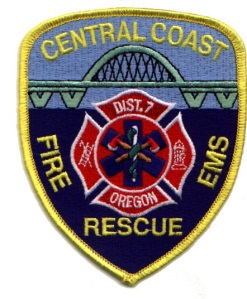 Waldport City Council Chambers145 East Alsea HighwayWaldport, Oregon 97394Tuesday, December 15, 2020Board Meeting 5:15 PMBOARD OF DIRECTORS MEETING ZOOM                                     EXECUTIVE SESSIONCALL TO ORDER BOARD OF DIRECTORS MEETING, EXECUTIVE SESSION. ONLY THE BOARD, THEIR ATTORNEY, AND MEDIA MAY ATTEND.MEDIA PLEASE CONTACT BOARD CHAIR TIM GRADY AT tgrady309@gmail.com FOR A LINK TO THE MEETING. ITEMS DISCUSSED MAY NOT BE DISCUSSED OR REPORTED ON.THERE WILL BE NO QUESTIONS ANSWERED AT THIS MEETING.PLEDGE OF ALLEGIENCEROLL CALLDISCUSSION WITH DISTRICT LEGAL COUNSELADJOURNEXECUTIVE SESSIONORS 192.660(2)(f) to consider information or records that are exempt by law from public inspection. Pursuant to ORS 192.660(4), representatives of the news media are specifically directed not to report on any of the deliberations during the executive session, except to state the general subject of the session as previously announced. 